New Course Proposal Form[ ]	Undergraduate Curriculum Council  [X]	Graduate CouncilSigned paper copies of proposals submitted for consideration are no longer required. Please type approver name and enter date of approval.  Email completed proposals to curriculum@astate.edu for inclusion in curriculum committee agenda. 1. Contact Person (Name, Email Address, Phone Number)2. Proposed Starting Term and Bulletin Year3. Proposed Course Prefix and Number (Confirm that number chosen has not been used before. For variable credit courses, indicate variable range. Proposed number for experimental course is 9. )4. Course Title – if title is more than 30 characters (including spaces), provide short title to be used on transcripts.  Title cannot have any symbols (e.g. slash, colon, semi-colon, apostrophe, dash, and parenthesis).  Please indicate if this course will have variable titles (e.g. independent study, thesis, special topics).5. Brief course description (40 words or fewer) as it should appear in the bulletin.6. Prerequisites and major restrictions.  (Indicate all prerequisites. If this course is restricted to a specific major, which major. If a student does not have the prerequisites or does not have the appropriate major, the student will not be allowed to register). 	Are there any prerequisites?   If yes, which ones?  Why or why not?  	Is this course restricted to a specific major?  If yes, which major?	 7. Course frequency (e.g. Fall, Spring, Summer).    Not applicable to Graduate courses.8. Will this course be lecture only, lab only, lecture and lab, activity, dissertation, experiential learning, independent study, internship, performance, practicum, recitation, seminar, special problems, special topics, studio, student exchange, occupational learning credit, or course for fee purpose only (e.g. an exam)?  Please choose one.9. What is the grade type (i.e. standard letter, credit/no credit, pass/fail, no grade, developmental, or other [please elaborate])10.  	Is this course dual listed (undergraduate/graduate)? 11.  	Is this course cross listed?  (If it is, all course entries must be identical including course descriptions. Submit appropriate documentation for requested changes. It is important to check the course description of an existing course when adding a new cross listed course.)11.1 – If yes, please list the prefix and course number of cross listed course.11.2 –  	Are these courses offered for equivalent credit? Please explain.   12.  	Is this course in support of a new program?  a.    If yes, what program? 13.  	Does this course replace a course being deleted? a.    If yes, what course?14.  	Will this course be equivalent to a deleted course?   a.    If yes, which course?15.  	Has it been confirmed that this course number is available for use?  	If no: Contact Registrar’s Office for assistance. 16.  	Does this course affect another program?  If yes, provide confirmation of acceptance/approval of changes from the Dean, Department Head, and/or Program Director whose area this affects.Course Details17. Outline (The course outline should be topical by weeks and should be sufficient in detail to allow for judgment of the content of the course.)Week 1: Methods of Analysis, Style, and FormWeek 2: The Classical StyleWeek 3: Haydn from 1770 and OperaWeek 4: Mozart – Concertos and String QuintetsWeek 5: Mozart’s Comic Operas and Haydn after MozartWeek 6: BeethovenWeek 7: Schenkerian AnalysisWeek 8: Psychological Analytical ApproachesWeek 9: Formal Approaches – Set TheoryWeek 10: Formal Approaches – Semiotic Analysis and Serial MusicWeek 11: Comparative Analysis, Cultural Integration, and Historical InfluencesWeek 12: Texture and Timbre as Analytical ApproachesWeek 13: Analyzing Electroacoustic and Aleatoric Music (i.e. Music without a score and/or that varies with each performance)Week 14: Student Presentations of Final Project/AnalysisWeek 15 (Finals): Student Presentations Continued18. Special features (e.g. labs, exhibits, site visitations, etc.)19. Department staffing and classroom/lab resources Will this require additional faculty, supplies, etc.?20.  	Does this course require course fees?  	If yes: please attach the New Program Tuition and Fees form, which is available from the UCC website.Course Justification21. Justification for course being included in program. Must include:	a. Academic rationale and goals for the course (skills or level of knowledge students can be expected to attain)b. How does the course fit with the mission established by the department for the curriculum?  If course is mandated by an accrediting or certifying agency, include the directive.c. Student population served. d. Rationale for the level of the course (lower, upper, or graduate).AssessmentRelationship with Current Program-Level Assessment Process22.  What is/are the intended program-level learning outcome/s for students enrolled in this course?  Where will this course fit into an already existing program assessment process? 23. Considering the indicated program-level learning outcome/s (from question #22), please fill out the following table to show how and where this course fits into the program’s continuous improvement assessment process. For further assistance, please see the ‘Expanded Instructions’ document available on the UCC - Forms website for guidance, or contact the Office of Assessment at 870-972-2989.  Course-Level Outcomes22. What are the course-level outcomes for students enrolled in this course and the associated assessment measures? Bulletin ChangesFor Academic Affairs and Research Use OnlyFor Academic Affairs and Research Use OnlyCIP Code:  Degree Code:[X]  New Course  or  [ ]Experimental Course (1-time offering)                   (Check one box) 
Department Curriculum Committee ChairCOPE Chair (if applicable) 
Department Chair: Head of Unit (If applicable)                          
College Curriculum Committee ChairUndergraduate Curriculum Council Chair 
College DeanGraduate Curriculum Committee ChairGeneral Education Committee Chair (If applicable)                         Vice Chancellor for Academic AffairsProgram-Level Outcome 1, Master of Music,(from question #22)Assessment MeasureMUS 6443 – Analytical ProceduresAssessment Measure1.  Acceptance for Graduate StudyProgram Level Indirect – OtherDetails/Description:   The committee will use a rubric (which is under development) for performance evaluation.Benchmark:   Indirect assessment: Tracking acceptance for further graduate study at another institution, employment, and performances after graduation.Implementation Plan  (timeline):Key/Responsible Personnel:   The major applied teacher will collect the evaluations of the graduate committee and report results to the full Music Graduate Council and the Department of Music Assessment Committee for analysis and developing action plans.2.     Graduate Recital         Program level Indirect – OtherDetails/Description:  Graduate Recitals were evaluated by the major professor using the  Department of Music Performance Evaluation rubric.  The rubric was not in place early enough for all Graduate Committee members to use it for evaluationBenchmark:The committee will use a rubric (which is under development) for performance evaluationImplementation Plan (timeline):  Key Responsible Personnel:  Music FacultyAssessment TimetableWho is responsible for assessing and reporting on the results?Faculty instructor of course, Department Assessment CommitteeProgram-Level Outcome 2, Master of Music (from question #22)Assessment MeasureMUS 6443 – Analytical ProceduresAssessment MeasureProfessional CapabilityProgram level Direct – OtherDetails/Description:  Graduate Recitals are evaluated by the appropriate Graduate Committee using the Department of Music Performance Evaluation Rubric.Benchmark:  Implementation Plan:  (timeline)  Since this program produces a small number of graduates each year, the reporting sample for an individual year will be small.  As data is collected, the Graduate Committee will look back for a more comprehensive picture of the program.Key Responsible Personnel:  Graduate Advisor and Graduate Committee for individual students, Assessment Chair.Assessment TimetableWho is responsible for assessing and reporting on the results?Faculty instructor of course, Department Assessment CommitteeProgram-Level Outcome 3, Master of Music (from question #22)Assessment MeasureMUS 6443 – Analytical ProceduresAssessment MeasureWrite professionallyProgram level Direct – ExamDetails/Description:The Music Graduate Comprehensive exam include three parts (Theory, History, and Major Performance Area), each of which requires effective writing.  Benchmark:Implementation Plan (timeline):  Since this program produces a small number of graduates each year, the reporting sample for an individual year will be small.  As data is collected, the Graduate Committee will look back for a more comprehensive picture of the program.  Key/Responsible Personnel: Graduate Advisor, Graduate Committee for individual students, Assessment ChairAssessment TimetableWho is responsible for assessing and reporting on the results?Faculty instructor of course, Department Assessment CommitteeProgram-Level Outcome 4, Master of Music (from question #22)Assessment MeasureMUS 6443 – Analytical ProceduresAssessment MeasureCompetency in repertory and historical performance Program level Direct – Other Details/Description:  Graduate Recital are evaluated by the appropriate Graduate Committee using the Department of Music Performance Evaluation rubric.Benchmark:Implementation Plan (timeline):  Since this program produces a small number of graduates each year, the reporting sample for an individual year will be small.  As data is collected, the Graduate Committee will look back for a more comprehensive picture of the program.  Key/Responsible Personnel: Graduate Advisor, Graduate Committee for individual students, Assessment ChairAssessment TimetableWho is responsible for assessing and reporting on the results?Faculty instructor of course, Department Assessment CommitteeProgram-Level Outcome 2, Master of Music Education (from question #22)Assessment MeasureMUS 6443 – Analytical ProceduresAssessment Measure:  Exit InterviewProgram level Indirect – InterviewDetails/Description:	Graduates with the Master of Music Education degree should be prepared to enter, re-enter, or continue teaching in the public schools. In addition, some may choose to continue their formal education by pursuing more advanced degrees. The Department of Music will follow graduates and keep a record of employment in the profession and acceptance to further graduate study.Students will be asked to complete and exit interview similar to the one used for the Professional Education Program for undergraduates.Data Collection: Data will be collected through surveys of graduates.Data Analysis: The data will be analyzed by summarizing exit interviews and reviewing the Music Education Portfolio.Benchmark: Implementation Plan (timeline): Key/Responsible Personnel:Assessment Measure:Music Education PortfolioProgram level Direct – PortfolioDetails/Description:	Students will maintain a Music Education Portfolio representative of their best work which demonstrates their success in reaching the stated Learning Outcomes. The portfolio may not be restricted to written work and may include video records of appropriate examples.Data Collection: The coursework will give students the opportunity to contribute to the Music Education Portfolio. In many cases, the coursework will require students to produce representative samples which may be included.Data Analysis: The portfolio will be review by members of the Music Education Division. At the end of the student’s course of study.Benchmark: Implementation Plan (timeline): Key/Responsible Personnel:Assessment TimetableWho is responsible for assessing and reporting on the results?Faculty instructor of course, Department Assessment CommitteeProgram-Level Outcome 3, Master of Music Education (from question #22)Assessment MeasureMUS 6443 – Analytical ProceduresAssessment Measure:  Exit InterviewProgram level Indirect – InterviewDetails/Description:	Graduates with the Master of Music Education degree should be prepared to enter, re-enter, or continue teaching in the public schools. In addition, some may choose to continue their formal education by pursuing more advanced degrees. The Department of Music will follow graduates and keep a record of employment in the profession and acceptance to further graduate study.Students will be asked to complete and exit interview similar to the one used for the Professional Education Program for undergraduates.Data Collection: Data will be collected through surveys of graduates.Data Analysis: The data will be analyzed by summarizing exit interviews and reviewing the Music Education Portfolio.Benchmark: Implementation Plan (timeline): Key/Responsible Personnel:Assessment Measure:Music Education PortfolioProgram level Direct – PortfolioDetails/Description:	Students will maintain a Music Education Portfolio representative of their best work which demonstrates their success in reaching the stated Learning Outcomes. The portfolio may not be restricted to written work and may include video records of appropriate examples.Data Collection: The coursework will give students the opportunity to contribute to the Music Education Portfolio. In many cases, the coursework will require students to produce representative samples which may be included.Data Analysis: The portfolio will be review by members of the Music Education Division. At the end of the student’s course of study.Benchmark: Implementation Plan (timeline): Key/Responsible Personnel:Assessment TimetableWho is responsible for assessing and reporting on the results?Faculty instructor of course, Department Assessment CommitteeCourse-Level Outcome 1MUS 6443 – Analytical ProceduresCourse-Level SLOsWrite effectively and professionally on a subject that is relevant to one’s specializationWhich learning activities are responsible for this outcome?Assessment MeasureMUS 6443 – Analytical ProceduresAssessment Measure1.  Rubric for Final Project – assessed according to three measures: content, research/focus, and organization/writing mechanics2.  Rubric for Final Presentation – assessed according to three measures: content, presentation, and organization3.  Assessment of Listening Journal is based on completion of the task. In doing so, students demonstrate that they have read and listened to all of the assigned readings and musical pieces.4.  Assessment of Daily Participation is based on whether or not the student is present for class and contributes to the day’s conversation.Course-Level Outcome 2MUS 6443 – Analytical ProceduresCourse-Level SLOsDemonstrate competency in repertory and historical performance practicesWhich learning activities are responsible for this outcome?Assessment MeasureMUS 6443 – Analytical ProceduresAssessment Measure1.  Rubric for Final Project – assessed according to three measures: content, research/focus, and organization/writing mechanics2.  Rubric for Final Presentation – assessed according to three measures: content, presentation, and organization3.  Assessment of Listening Journal is based on completion of the task. In doing so, students demonstrate that they have read and listened to all of the assigned readings and musical pieces.4.  Assessment of Daily Participation is based on whether or not the student is present for class and contributes to the day’s conversation.Course-Level Outcome 3MUS 6443 – Analytical ProceduresCourse-Level SLOsDemonstrate proficiency in one or more fields of music outside the major areaWhich learning activities are responsible for this outcome?Assessment MeasureMUS 6443 – Analytical ProceduresAssessment Measure1.  Rubric for Final Project – assessed according to three measures: content, research/focus, and organization/writing mechanics2.  Rubric for Final Presentation – assessed according to three measures: content, presentation, and organization3.  Assessment of Listening Journal is based on completion of the task. In doing so, students demonstrate that they have read and listened to all of the assigned readings and musical pieces.4.  Assessment of Daily Participation is based on whether or not the student is present for class and contributes to the day’s conversation.Course-Level Outcome 4MUS 6443 – Analytical ProceduresCourse-Level SLOsDemonstrate professional competence before peers and faculty with a high level of academic rigor and scholarly contributionWhich learning activities are responsible for this outcome?Assessment MeasureMUS 6443 – Analytical ProceduresAssessment Measure1.  Rubric for Final Project – assessed according to three measures: content, research/focus, and organization/writing mechanics2.  Rubric for Final Presentation – assessed according to three measures: content, presentation, and organization3.  Assessment of Listening Journal is based on completion of the task. In doing so, students demonstrate that they have read and listened to all of the assigned readings and musical pieces.4.  Assessment of Daily Participation is based on whether or not the student is present for class and contributes to the day’s conversation.Instructions Please visit http://www.astate.edu/a/registrar/students/bulletins/index.dot and select the most recent version of the bulletin. Copy and paste all bulletin pages this proposal affects below. Follow the following guidelines for indicating necessary changes. *Please note: Courses are often listed in multiple sections of the bulletin. To ensure that all affected sections have been located, please search the bulletin (ctrl+F) for the appropriate courses before submission of this form. - Deleted courses/credit hours should be marked with a red strike-through (red strikethrough)- New credit hours and text changes should be listed in blue using enlarged font (blue using enlarged font). - Any new courses should be listed in blue bold italics using enlarged font (blue bold italics using enlarged font)You can easily apply any of these changes by selecting the example text in the instructions above, double-clicking the ‘format painter’ icon   , and selecting the text you would like to apply the change to. 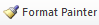 Please visit https://youtu.be/yjdL2n4lZm4 for more detailed instructions.